VILNIAUS GEDIMINO TECHNIKOS UNIVERSITETAS	TRANSPORTO INŽINERIJOS fakultetasMOBILIŲJŲ MAŠINŲ IR GELEŽINKELIŲ TRANSPORTO KATEDRAStudento vardas, pavardėBAIGIAMOJO DARBO PAVADINIMASTITLE OF THE FINAL WORKBaigiamasis bakalauro darbasTransporto inžinerijos studijų programa, valstybinis kodas 612E20002Transporto technologinių sistemų inžinerijos specializacijaSausumos transporto inžinerijos studijų kryptisVilnius, 201X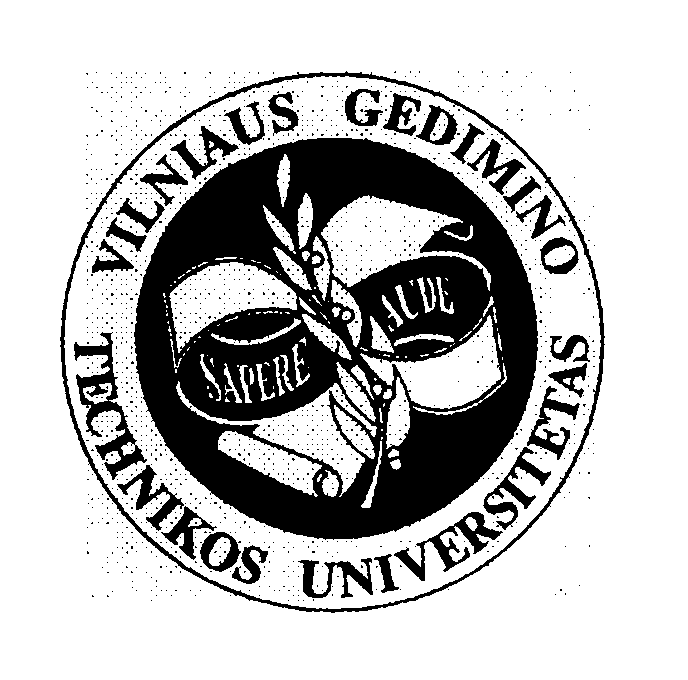 